德邦快递2020届“鲲鹏计划”博士生招募【综合型物流供应商】1.公司简介德邦快递自1996年成立，现已成长为一家以大件快递为主力，联动快递、物流、跨境、仓储与供应链的综合性物流供应商。我们始终致力于物畅其流，让复杂变得容易，让压力变得轻松，让日常变得多彩。德邦快递，让大小货物轻松往来，快递全程充满愉悦。2.国内首家通过IPO上市的快递物流企业2018年1月16日，德邦快递在上海证券交易所挂牌上市，正式登陆A股资本市场，简称“德邦股份”，股票代码603056。3.中国500强企业在最新的《财富》中国500强排行榜中，德邦快递位居367位。---------------------------------------------------------------------------------------------------------------------【德邦快递校园招聘】德邦快递2006届启动校园招聘以来，14年累计招聘1.4万余名本硕博应届毕业生。2012年起连续8年获得中国年度最佳雇主，2019年在中国年度最佳雇主三十强中排名第二十二名。----------------------------------------------------------------------------------------------------------------------【我们需要这样的你】招聘对象国内外院校：2019年1月1日-2020年12月31日毕业博士生2.招聘岗位八大岗位，虚位以待，岗位详情可点击链接了解：campus.liepin.com/deppon八大岗位，虚位以待【我们能为你提供的】全面且有行业竞争力的薪酬和福利年薪面议公司为在职员工提供高管配车、中秋寄情、集体婚礼、全程无忧、亲情1+1、子女教育基金、长期激励等福利保障，同时采取获取分享制打造利益共同体。2. 管理专业双通道助力发展德邦快递拥有独特的人才培训选拔体系，为能者提供一个开放透明的竞争平台。以个人能力为核心，公平公正公开，员工可以通过双通道晋升来根据自身特点，发挥专长。3. 完善的在职培训体系德邦大学为公司在职员工提供全流程的多样化培训：包括新员工培训、专业技能培训和管理层培训等。4.“鲲鹏计划”保驾护航录用学生直接纳入德邦快递2020届顶尖人才培养计划——“鲲鹏计划“，参与关键领域公司级项目，承担公司重要课题研究，用定制化培养路径，为公司管理层输送优质人员。----------------------------------------------------------------------------------------------------------------------【简历投递方式】1.PC端投递简历登录德邦快递校园招聘官网（campus.liepin.com/deppon）选择意向岗位投递简历。2.手机端投递简历微信搜索或扫码关注公众号：德邦快递校园招聘，点击校园招聘模块投递简历（二维码见最后）。----------------------------------------------------------------------------------------------------------------------【更多信息】常见问题解答可点击(campus.liepin.com/deppon)查看帮助中心或者微信公众号留言，我们会第一时间回复你。（微信公众号可获取德邦快递校园招聘的第一手资讯，参与活动更有各种大奖和终面直通卡等你来拿，快快扫码关注吧）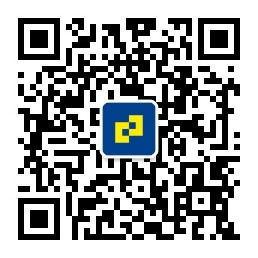                                                  德邦快递期待你的加入！岗位类型需求专业岗位学历工作城市具体工作职责和岗位要求可登录德邦快递校招官网和微信公众号查看产品研究岗数学、市场营销、统计、物流、电子商务学或其它相关专业博士集团总部（上海）具体工作职责和岗位要求可登录德邦快递校招官网和微信公众号查看市场规划岗数学、统计学或其它相关学科博士集团总部（上海）具体工作职责和岗位要求可登录德邦快递校招官网和微信公众号查看场地规划岗-场地设备方向机械设计、物流管理、自动化设备研究或其他相关学科博士集团总部（上海）具体工作职责和岗位要求可登录德邦快递校招官网和微信公众号查看投资分析岗经济、金融、管理、理工类或其他相关学科博士集团总部（上海）具体工作职责和岗位要求可登录德邦快递校招官网和微信公众号查看产品/客户财务分析岗财务、会计、审计、经济学或其他相关学科博士集团总部（上海）具体工作职责和岗位要求可登录德邦快递校招官网和微信公众号查看预算分析岗财务、金融、经济学或其他相关学科博士集团总部（上海）具体工作职责和岗位要求可登录德邦快递校招官网和微信公众号查看品牌传播岗传播学、新闻学、新闻与传播、品牌管理、广告学、市场营销学、传媒或其他相关专业博士集团总部（上海）具体工作职责和岗位要求可登录德邦快递校招官网和微信公众号查看企业文化研究岗社会学、管理学、文学、教育学、传播学其他相关学科博士集团总部（上海）具体工作职责和岗位要求可登录德邦快递校招官网和微信公众号查看